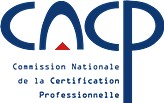 Compétences ou capacités évaluéesBloc 1 : 7MT-1001-Usages avancés et spécialisés des outils numériques1-1. Identifier les usages numériques et les impacts de leur évolution sur le ou les domaines concernés par la mention1-2. Se servir de façon autonome des outils numériques avancés pour un ou plusieurs métiers ou secteurs de recherche du domainebloc 2 : 7MT-2001-Développement et intégration de savoirs hautement spécialisés2-1. Mobiliser des savoirs hautement spécialisés, dont certains sont à l’avant-garde du savoir dans un domaine de travail ou d’études, comme base d’une pensée originale2-2. Développer une conscience critique des savoirs dans un domaine et/ou à l’interface de plusieurs domaines2-3. Résoudre des problèmes pour Développer de nouveaux savoirs et de nouvelles procédures et intégrer les savoirs de différents domaines2-4. Apporter des contributions novatrices dans le cadre d’échanges de haut niveau, et dans des contextes internationaux.2-5. Conduire une analyse réflexive et distanciée prenant en compte les enjeux, les problématiques et la complexité d’une demande ou d’une situation afin de proposer des solutions adaptées et/ou innovantes en respect des évolutions de la réglementationbloc 3 : 7MT-3001-Communication spécialisée pour le transfert de connaissances3-1. Communiquer à des fins de formation ou de transfert de connaissances, par oral et par écrit, en français et dans au moins une langue étrangère3-2. Identifier, sélectionner et analyser avec esprit critique diverses ressources spécialisées pour documenter un sujet et synthétiser ces données en vue de leur exploitationbloc 4 : 7MT-5001- Appui à la transformation en contexte professionnel4-1. Gérer des contextes professionnels ou d’études complexes, imprévisibles et qui nécessitent des approches stratégiques nouvelles4-2. Prendre des responsabilités pour contribuer aux savoirs et aux pratiques professionnelles et/ou pour réviser la performance stratégique d'une équipe4-3. Conduire un projet (conception, pilotage, coordination d’équipe, mise en œuvre et gestion, évaluation, diffusion) pouvant mobiliser des compétences pluridisciplinaires dans un cadre collaboratifbloc 5 : Conception et amélioration des évaluations des ressources et compétences des publics en situation de handicap et/ou à besoins spécifiques5-1. Construire et/ou optimiser un protocole d'évaluation.5-2. Gérer des contextes professionnels ou d’études complexes, imprévisibles et qui nécessitent des approches stratégiques nouvelles5-3. Interpréter les capacités et potentialités des publics en situation de handicap et à besoins particuliers pour prévoir et programmer des interventionsBloc 6 : Evaluation et analyse à moyen terme de programmes et de dispositifs mobilisés au regard des bénéfices pour les publics concernés.6-1. Situer et problématiser les enjeux du programme et des dispositifs.6-2. Modéliser les réseaux et interactions entre dispositifs.6-3. Construire, Mettre en œuvre le protocole d'évaluation et en assurer le suivi notamment grâce à la détermination et au choix d'indicateurs pertinents6-4. Construire un process et faire des préconisations pour le suivi coordonné des personnes et l'accompagnement dans les parcours de soin et/ou de santé et/ou de viebloc 7 : Conception, planification et coordination des projets d'intervention en APA-S.7-1. Construire un programme en APA de prise en charge et d'accompagnement des pratiquants sur la durée7-2. Planifier l’activité physique pour retrouver ou préserver un état de santé optimal7-3. Concevoir la structuration d'un réseau autour de la personne pour optimiser les interventionsbloc 8 : Encadrement et formation au service du projet d'APA-S8-1. Concevoir, mettre en œuvre et adapter le programme d'APA et les séances correspondantes en anticipant les conditions favorables à l'autonomie en situation, à la sécurité et à la santé8-2. Développer les compétences individuelles et collectives au sein d'une équipe8-3. Coordonner une petite équipe d'intervenants en APA-S dans le cadre d'une organisation ou d'une institution.8-4. Encadrer et former des acteurs de l'APA-S dans une logique de montée en compétence et de formation tout au long de la vie.bloc 9 : Adaptation et intégration de son action d'enseignant en APA-S et de ses projets au cadre professionnel d'exercice et au contexte sociétal et institutionnel9-1. Intégrer un projet d'APA-S dans une politique locale et/ou nationale9-2. Adapter les projets d'APA à la dynamique du contexte professionnel9-3. Piloter un programme en APA au sein d'une équipe pluri professionnelle9-4. Développer une démarche de prévention et de promotion de la santé9-5. Gérer le budget d'une petite structure et/ou d'un service proposant des projets d'APA.Chaque mention pourra être déclinée en parcours (anciennement spécialités) permettant d'acquérir des compétences complémentaires. Pour plus d'information, se reporter aux liens renvoyant sur les sites des différentes universités habilités/accréditées.Mots clefs des secteurs accessibles (en majuscule séparés par un ;)SANITAIRE ; MEDICO-SOCIAL ; REHABILITATION ; REINSERTION ; PREVENTIONTypes d’emplois accessiblesCadre responsable de formations et d’organisations éducatives et sociales pour des publics à besoin spécifiqueCadre en activités physiques et santé la fonction publique territoriale.Coach personnel (réadaptation, reconditionnement, réentrainement)Coordonnateur de programmes d’APA en milieux spécialisésDirecteur et cadre de structure privée à objectif de réadaptation, de reconditionnement et d’intégration par l’APADirecteur de pôle sport-santéManageur dans les ARSConsultant auprès de centres de réadaptation et de reconditionnementIngénieur en APACadre dans un service Recherche et Développement (R&D) en APAMots clefs des emplois accessibles (en majuscule séparés par un ;)CHEF DE SERVICE ; COORDINATEUR EN APA ; CHEF DE PROJET ; RESPONSABLE DE RESEAU DE SANTE ; EVALUATEUR EXPERT ; ACTIPHYSICIEN EN SECTEUR HOSPITALIER, RESEAU DE SANTE ET EN MAISONS MEDICALISEESCodes des fiches ROME les plus proches (5 au maximum) :G1204 - Éducation en activités sportivesK1103- Développement personnel et bien être de la personne K1207- Intervention socioéducativeK2101- Conseil en formation K2102- Coordination pédagogiqueRéglementation d’activitésCe master donnera accès à une carte professionnelle et donc aux métiers à exercice réglementé en référence au Code du sport (en cours).Articles L212-1 du Code du sport et R212-89 du Code du sport.Intitulé (cadre 1)MASTER mention STAPS : ACTIVITE PHYSIQUE ADAPTEE ET SANTE (APA-S)MASTER mention STAPS : ACTIVITE PHYSIQUE ADAPTEE ET SANTE (APA-S)(cadre 2) Autorité responsable de la certificationQualité du(es) signataire(s) de la certification (cadre 3)Sera complété par la DGESIP afin d'indiquer les universités/établissements accréditées et/ou habilités à délivrer la mentionRecteur de l’académie, chancelier des universités ; Président de l’universitéNiveau et/ou domaine d’activité (cadre 4)Niveau (nomenclature 1969) : 1Niveau (EQF) : 7Niveau (nomenclature 1969) : 1Niveau (EQF) : 7Code NSF 331 Santé332 Travail social333 Enseignement formation410 Développement personnel, capacités individuelles et sociales (spécialité comprenant plusieurs capacités)Code NSF 331 Santé332 Travail social333 Enseignement formation410 Développement personnel, capacités individuelles et sociales (spécialité comprenant plusieurs capacités)Résumé du référentiel d’emploi et éléments de compétences acquis (cadre 5)Liste des activités visées par le diplôme, le titre ou le certificatUsages avancés et spécialisés des outils numériquesDéveloppement et intégration de savoirs hautement spécialisésCommunication spécialisée pour le transfert de connaissancesAppui à la transformation en contexte professionnelConception et amélioration des évaluations des ressources et compétences des publics en situation de handicap et/ou à besoins spécifiquesÉvaluation et analyse à moyen terme de programmes et de dispositifs mobilisés au regard des bénéfices pour les publics concernés.Conception, planification et coordination des projets d'intervention en APA-SEncadrement et formation au service du projet d'APAAdaptation et intégration de son action d'enseignant en APA-S et de ses projets au cadre professionnel d'exercice et au contexte sociétal et institutionnelListe des activités visées par le diplôme, le titre ou le certificatUsages avancés et spécialisés des outils numériquesDéveloppement et intégration de savoirs hautement spécialisésCommunication spécialisée pour le transfert de connaissancesAppui à la transformation en contexte professionnelConception et amélioration des évaluations des ressources et compétences des publics en situation de handicap et/ou à besoins spécifiquesÉvaluation et analyse à moyen terme de programmes et de dispositifs mobilisés au regard des bénéfices pour les publics concernés.Conception, planification et coordination des projets d'intervention en APA-SEncadrement et formation au service du projet d'APAAdaptation et intégration de son action d'enseignant en APA-S et de ses projets au cadre professionnel d'exercice et au contexte sociétal et institutionnelSecteurs d’activité ou types d’emplois accessibles par le détenteur de ce diplôme, ce titre ou ce certificat (cadre 6)Secteurs d’activités (5 maximum à présenter sous forme de liste avec tiret)Le secteur sanitaire, médico-social, médico-éducatif, gérontologieLe secteur socialLe secteur associatifLe secteur privé (thalassothérapie ; thermalisme, tourisme, prestations de service à domicile et/ou à la personne…)Les collectivités territoriales, la fonction publique et les instances régionales d’éducation et de promotion de la santé.- La recherche en STAPS.Secteurs d’activités (5 maximum à présenter sous forme de liste avec tiret)Le secteur sanitaire, médico-social, médico-éducatif, gérontologieLe secteur socialLe secteur associatifLe secteur privé (thalassothérapie ; thermalisme, tourisme, prestations de service à domicile et/ou à la personne…)Les collectivités territoriales, la fonction publique et les instances régionales d’éducation et de promotion de la santé.- La recherche en STAPS.Descriptif des composantes de la certification :Les modalités de la certification permettent de valider les compétences via l'acquisition de l'ensemble des aptitudes, connaissances et compétences constitutives du diplôme (l'article 11 de l'arrêté Licence 2011). Celles-ci sont appréciées soit par un contrôle continu et régulier (prioritaire sur l'ensemble du cursus conduisant à la licence), soit par un examen terminal, soit par ces deux modes de contrôle combinés.Chaque bloc d'enseignement a une valeur définie en crédits européens (ECTS). Le nombre de crédits par unité d'enseignement est défini sur la base de la charge totale de travail requise et tient donc compte de l'ensemble de l'activité exigée : volume et nature des enseignements dispensés, travail personnel requis, des stages, mémoires, projets et autres activités. Une référence commune est fixée correspondant à l'acquisition de 180 crédits pour le niveau licence.Descriptif des composantes de la certification :Les modalités de la certification permettent de valider les compétences via l'acquisition de l'ensemble des aptitudes, connaissances et compétences constitutives du diplôme (l'article 11 de l'arrêté Licence 2011). Celles-ci sont appréciées soit par un contrôle continu et régulier (prioritaire sur l'ensemble du cursus conduisant à la licence), soit par un examen terminal, soit par ces deux modes de contrôle combinés.Chaque bloc d'enseignement a une valeur définie en crédits européens (ECTS). Le nombre de crédits par unité d'enseignement est défini sur la base de la charge totale de travail requise et tient donc compte de l'ensemble de l'activité exigée : volume et nature des enseignements dispensés, travail personnel requis, des stages, mémoires, projets et autres activités. Une référence commune est fixée correspondant à l'acquisition de 180 crédits pour le niveau licence.Descriptif des composantes de la certification :Les modalités de la certification permettent de valider les compétences via l'acquisition de l'ensemble des aptitudes, connaissances et compétences constitutives du diplôme (l'article 11 de l'arrêté Licence 2011). Celles-ci sont appréciées soit par un contrôle continu et régulier (prioritaire sur l'ensemble du cursus conduisant à la licence), soit par un examen terminal, soit par ces deux modes de contrôle combinés.Chaque bloc d'enseignement a une valeur définie en crédits européens (ECTS). Le nombre de crédits par unité d'enseignement est défini sur la base de la charge totale de travail requise et tient donc compte de l'ensemble de l'activité exigée : volume et nature des enseignements dispensés, travail personnel requis, des stages, mémoires, projets et autres activités. Une référence commune est fixée correspondant à l'acquisition de 180 crédits pour le niveau licence.Descriptif des composantes de la certification :Les modalités de la certification permettent de valider les compétences via l'acquisition de l'ensemble des aptitudes, connaissances et compétences constitutives du diplôme (l'article 11 de l'arrêté Licence 2011). Celles-ci sont appréciées soit par un contrôle continu et régulier (prioritaire sur l'ensemble du cursus conduisant à la licence), soit par un examen terminal, soit par ces deux modes de contrôle combinés.Chaque bloc d'enseignement a une valeur définie en crédits européens (ECTS). Le nombre de crédits par unité d'enseignement est défini sur la base de la charge totale de travail requise et tient donc compte de l'ensemble de l'activité exigée : volume et nature des enseignements dispensés, travail personnel requis, des stages, mémoires, projets et autres activités. Une référence commune est fixée correspondant à l'acquisition de 180 crédits pour le niveau licence.Conditions d’inscription à lacertificationOuiNonIndiquer la composition des jurysAprès un parcours de formation sous statut d’élève ou d’étudiantXLeur composition comprend :une moitié d'enseignants-chercheurs, d'enseignants ou de chercheurs participant à la formationdes professionnels qualifiés ayant contribué aux enseignements.des professionnels qualifiés n'ayant pas contribué aux enseignementsEn contrat d’apprentissageXLe jury est composé :d'une majorité d'enseignants-chercheursdes personnes ayant une activité principale autre que l'enseignement et compétentes pour apprécier la nature des acquis, notamment professionnels, dont lavalidation est sollicitée.Après un parcours de formation continueXLe jury est composé :d'une majorité d'enseignants-chercheursdes personnes ayant une activité principale autre que l'enseignement et compétentes pour apprécier lanature des acquis, notamment professionnels, dont la validation est sollicitée.En contrat de professionnalisationXLe jury est composé :d'une majorité d'enseignants-chercheursdes personnes ayant une activité principale autre que l'enseignement et compétentes pour apprécier la nature des acquis, notamment professionnels, dont lavalidation est sollicitée.Par candidature libreXPar expérienceDate de mise en place :2002XLe jury est composé :d'une majorité d'enseignants-chercheursdes personnes ayant une activité principale autre que l'enseignement et compétentes pour apprécier la nature des acquis, notamment professionnels, dont lavalidation est sollicitée.Liens avec d’autres certifications (cadre 8)Accords européens ou internationaux (cadre 9)Selon les parcours types suivi ou/et les secteurs d’activités professionnels d’exercices, des diplômes ou des certifications d’autresministère ou de branches professionnelles peuvent être visés.Ne rien indiquer mais signaler si vous avez lu des choses particulièresPour plus d’information (cadre 11)Statistiques :Pour plus d'informations se reporter au site web des établissements. Autres sources d'informations :Pour plus d'informations se reporter au site web des établissements. Lieu(x) de certification :Sera complété par la DGESIP pour l'ensemble des universités/établissements accréditées et/ou habilités à délivrer la mentionLieu(x) de préparation à la certification déclaré(s) par l’organisme certificateur : Historique :Statistiques :Pour plus d'informations se reporter au site web des établissements. Autres sources d'informations :Pour plus d'informations se reporter au site web des établissements. Lieu(x) de certification :Sera complété par la DGESIP pour l'ensemble des universités/établissements accréditées et/ou habilités à délivrer la mentionLieu(x) de préparation à la certification déclaré(s) par l’organisme certificateur : Historique :Liste des liens sources (cadre 12)Site Internet de l’autorité délivrant la certificationSera complété par la DGESIP pour l'ensemble des universités/établissements accréditées et/ou habilités à délivrer la mention. Pour ce faire une liste générique de lien web sera générée ; charge aux DSI des établissements d'assurer le renvoi sur les pages ad hocs de leurs sites web (à faire : AA + GR)Site Internet de l’autorité délivrant la certificationSera complété par la DGESIP pour l'ensemble des universités/établissements accréditées et/ou habilités à délivrer la mention. Pour ce faire une liste générique de lien web sera générée ; charge aux DSI des établissements d'assurer le renvoi sur les pages ad hocs de leurs sites web (à faire : AA + GR)